경희대학교 국제교육원 단기과정 입학원서短期課程入学願書慶熙大学国際教育院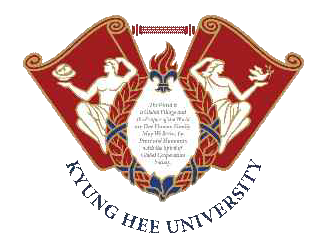 自分の韓国語能力を選んでください。*80% 이상 이해하고 있는 곳에 표시하세요. 80%以上理解しているところに表示してください1. 신청 학기 (申請学期)모두 선택(全部選択.)3-Week (☐ 봄(春) ☐ 여름1차(夏1次) ☐ 여름2차(夏2次))3-Week (☐ 봄(春) ☐ 여름1차(夏1次) ☐ 여름2차(夏2次))3-Week (☐ 봄(春) ☐ 여름1차(夏1次) ☐ 여름2차(夏2次))3-Week (☐ 봄(春) ☐ 여름1차(夏1次) ☐ 여름2차(夏2次))3-Week (☐ 봄(春) ☐ 여름1차(夏1次) ☐ 여름2차(夏2次))3-Week (☐ 봄(春) ☐ 여름1차(夏1次) ☐ 여름2차(夏2次))3-Week (☐ 봄(春) ☐ 여름1차(夏1次) ☐ 여름2차(夏2次))3-Week (☐ 봄(春) ☐ 여름1차(夏1次) ☐ 여름2차(夏2次))3-Week (☐ 봄(春) ☐ 여름1차(夏1次) ☐ 여름2차(夏2次))사진(写真)2. 한글성명(ハングル名)사진(写真)3. 영문명(英文名)사진(写真)4. 성별(性別)☐ 남(男) ☐ 여(女)☐ 남(男) ☐ 여(女)5. 생년월일(生年月日)5. 생년월일(生年月日)사진(写真)6. 국적(国籍)7. 여권번호(パスポート番号)7. 여권번호(パスポート番号)사진(写真)8. 비자 종류(ビザの種類)8-1 동포여부 (同胞可否)8-1 동포여부 (同胞可否)8-1 동포여부 (同胞可否)9. 전화번호(電話番号)10. E-mail10. E-mail10. E-mail11. Chat(Line、KakaoTalk等 )11-1. Your ID11-1. Your ID11-1. Your ID12. 주소(住所)13. 학력(最終学歴)13-1. 졸업연월일(卒業年月日)13-1. 졸업연월일(卒業年月日)13-1. 졸업연월일(卒業年月日)13-1. 졸업연월일(卒業年月日)14. 기숙사 신청(寄宿舎申し込み)☐ 예(はい) - ☐ 2인1실(2人1室)	☐ 1인1실(1人室)아니오(いいえ)☐ 예(はい) - ☐ 2인1실(2人1室)	☐ 1인1실(1人室)아니오(いいえ)☐ 예(はい) - ☐ 2인1실(2人1室)	☐ 1인1실(1人室)아니오(いいえ)☐ 예(はい) - ☐ 2인1실(2人1室)	☐ 1인1실(1人室)아니오(いいえ)☐ 예(はい) - ☐ 2인1실(2人1室)	☐ 1인1실(1人室)아니오(いいえ)☐ 예(はい) - ☐ 2인1실(2人1室)	☐ 1인1실(1人室)아니오(いいえ)☐ 예(はい) - ☐ 2인1실(2人1室)	☐ 1인1실(1人室)아니오(いいえ)☐ 예(はい) - ☐ 2인1실(2人1室)	☐ 1인1실(1人室)아니오(いいえ)☐ 예(はい) - ☐ 2인1실(2人1室)	☐ 1인1실(1人室)아니오(いいえ)☐ 예(はい) - ☐ 2인1실(2人1室)	☐ 1인1실(1人室)아니오(いいえ)15. 한국 국내 긴급연락처 (韓国内緊急連絡先)한글성명(ハングル名)전화번호(電話番号)전화번호(電話番号)전화번호(電話番号)15. 한국 국내 긴급연락처 (韓国内緊急連絡先)주소(住所)개인정보 수집 및 이용 목적 동의수집·이용 목적 : 학사관리, 학생증 제작, 외국인학생 관리, 출입관리 신고 등수집 항목(필수항목) : 여권번호, 여권사본, 연락처, 주소, 비자신청 여부 등보유 및 이용기간 : 관련 법령에 따름개인정보 수집 및 이용에 동의하지 않을 수 있으나, 거부시 입학 제한될 수 있음귀하는 개인정보의 수집 및 이용에 동의하십니까?(個人情報の収集および利用に同意しますか?)	□ 동의함 (同意する)	□ 동의하지 않음 (同意しない)년(年)	월(月)	일(日)서명(署名) :	(印)개인정보 수집 및 이용 목적 동의수집·이용 목적 : 학사관리, 학생증 제작, 외국인학생 관리, 출입관리 신고 등수집 항목(필수항목) : 여권번호, 여권사본, 연락처, 주소, 비자신청 여부 등보유 및 이용기간 : 관련 법령에 따름개인정보 수집 및 이용에 동의하지 않을 수 있으나, 거부시 입학 제한될 수 있음귀하는 개인정보의 수집 및 이용에 동의하십니까?(個人情報の収集および利用に同意しますか?)	□ 동의함 (同意する)	□ 동의하지 않음 (同意しない)년(年)	월(月)	일(日)서명(署名) :	(印)개인정보 수집 및 이용 목적 동의수집·이용 목적 : 학사관리, 학생증 제작, 외국인학생 관리, 출입관리 신고 등수집 항목(필수항목) : 여권번호, 여권사본, 연락처, 주소, 비자신청 여부 등보유 및 이용기간 : 관련 법령에 따름개인정보 수집 및 이용에 동의하지 않을 수 있으나, 거부시 입학 제한될 수 있음귀하는 개인정보의 수집 및 이용에 동의하십니까?(個人情報の収集および利用に同意しますか?)	□ 동의함 (同意する)	□ 동의하지 않음 (同意しない)년(年)	월(月)	일(日)서명(署名) :	(印)개인정보 수집 및 이용 목적 동의수집·이용 목적 : 학사관리, 학생증 제작, 외국인학생 관리, 출입관리 신고 등수집 항목(필수항목) : 여권번호, 여권사본, 연락처, 주소, 비자신청 여부 등보유 및 이용기간 : 관련 법령에 따름개인정보 수집 및 이용에 동의하지 않을 수 있으나, 거부시 입학 제한될 수 있음귀하는 개인정보의 수집 및 이용에 동의하십니까?(個人情報の収集および利用に同意しますか?)	□ 동의함 (同意する)	□ 동의하지 않음 (同意しない)년(年)	월(月)	일(日)서명(署名) :	(印)개인정보 수집 및 이용 목적 동의수집·이용 목적 : 학사관리, 학생증 제작, 외국인학생 관리, 출입관리 신고 등수집 항목(필수항목) : 여권번호, 여권사본, 연락처, 주소, 비자신청 여부 등보유 및 이용기간 : 관련 법령에 따름개인정보 수집 및 이용에 동의하지 않을 수 있으나, 거부시 입학 제한될 수 있음귀하는 개인정보의 수집 및 이용에 동의하십니까?(個人情報の収集および利用に同意しますか?)	□ 동의함 (同意する)	□ 동의하지 않음 (同意しない)년(年)	월(月)	일(日)서명(署名) :	(印)개인정보 수집 및 이용 목적 동의수집·이용 목적 : 학사관리, 학생증 제작, 외국인학생 관리, 출입관리 신고 등수집 항목(필수항목) : 여권번호, 여권사본, 연락처, 주소, 비자신청 여부 등보유 및 이용기간 : 관련 법령에 따름개인정보 수집 및 이용에 동의하지 않을 수 있으나, 거부시 입학 제한될 수 있음귀하는 개인정보의 수집 및 이용에 동의하십니까?(個人情報の収集および利用に同意しますか?)	□ 동의함 (同意する)	□ 동의하지 않음 (同意しない)년(年)	월(月)	일(日)서명(署名) :	(印)개인정보 수집 및 이용 목적 동의수집·이용 목적 : 학사관리, 학생증 제작, 외국인학생 관리, 출입관리 신고 등수집 항목(필수항목) : 여권번호, 여권사본, 연락처, 주소, 비자신청 여부 등보유 및 이용기간 : 관련 법령에 따름개인정보 수집 및 이용에 동의하지 않을 수 있으나, 거부시 입학 제한될 수 있음귀하는 개인정보의 수집 및 이용에 동의하십니까?(個人情報の収集および利用に同意しますか?)	□ 동의함 (同意する)	□ 동의하지 않음 (同意しない)년(年)	월(月)	일(日)서명(署名) :	(印)개인정보 수집 및 이용 목적 동의수집·이용 목적 : 학사관리, 학생증 제작, 외국인학생 관리, 출입관리 신고 등수집 항목(필수항목) : 여권번호, 여권사본, 연락처, 주소, 비자신청 여부 등보유 및 이용기간 : 관련 법령에 따름개인정보 수집 및 이용에 동의하지 않을 수 있으나, 거부시 입학 제한될 수 있음귀하는 개인정보의 수집 및 이용에 동의하십니까?(個人情報の収集および利用に同意しますか?)	□ 동의함 (同意する)	□ 동의하지 않음 (同意しない)년(年)	월(月)	일(日)서명(署名) :	(印)개인정보 수집 및 이용 목적 동의수집·이용 목적 : 학사관리, 학생증 제작, 외국인학생 관리, 출입관리 신고 등수집 항목(필수항목) : 여권번호, 여권사본, 연락처, 주소, 비자신청 여부 등보유 및 이용기간 : 관련 법령에 따름개인정보 수집 및 이용에 동의하지 않을 수 있으나, 거부시 입학 제한될 수 있음귀하는 개인정보의 수집 및 이용에 동의하십니까?(個人情報の収集および利用に同意しますか?)	□ 동의함 (同意する)	□ 동의하지 않음 (同意しない)년(年)	월(月)	일(日)서명(署名) :	(印)개인정보 수집 및 이용 목적 동의수집·이용 목적 : 학사관리, 학생증 제작, 외국인학생 관리, 출입관리 신고 등수집 항목(필수항목) : 여권번호, 여권사본, 연락처, 주소, 비자신청 여부 등보유 및 이용기간 : 관련 법령에 따름개인정보 수집 및 이용에 동의하지 않을 수 있으나, 거부시 입학 제한될 수 있음귀하는 개인정보의 수집 및 이용에 동의하십니까?(個人情報の収集および利用に同意しますか?)	□ 동의함 (同意する)	□ 동의하지 않음 (同意しない)년(年)	월(月)	일(日)서명(署名) :	(印)개인정보 수집 및 이용 목적 동의수집·이용 목적 : 학사관리, 학생증 제작, 외국인학생 관리, 출입관리 신고 등수집 항목(필수항목) : 여권번호, 여권사본, 연락처, 주소, 비자신청 여부 등보유 및 이용기간 : 관련 법령에 따름개인정보 수집 및 이용에 동의하지 않을 수 있으나, 거부시 입학 제한될 수 있음귀하는 개인정보의 수집 및 이용에 동의하십니까?(個人情報の収集および利用に同意しますか?)	□ 동의함 (同意する)	□ 동의하지 않음 (同意しない)년(年)	월(月)	일(日)서명(署名) :	(印)